 			                     M & C Committee Meeting Notes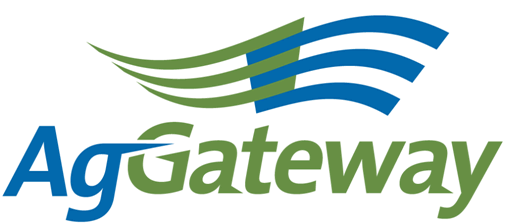 Note Taker Schedule:Newsletter Article Due Dates:Contact: Marcia Rhodus  M&C Committee Chair  314-694-8759  marcia.k.rhodus@monsanto.com  Nancy Appelquist  M&C Committee Vice Chair  Nappelquist@entira.net   Attendees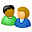 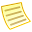 AgendaAgendaTopicTopicTopic LeaderTopic LeaderDesired OutcomeNotesMeeting MinutesMeeting MinutesMarcia RhodusMarcia RhodusMinute-taker assignedFrank Rydl NotetakerAgGateway Antitrust PolicyAgGateway Antitrust PolicyMarcia RhodusMarcia RhodusAgreement to abide by click to view antitrust guidelinesApproval of Prior Meeting Minutes from Annual ConferenceApproval of Prior Meeting Minutes from Annual ConferenceMarcia RhodusMarcia RhodusTeam has approved minutes or agreed on updates for the 3/2 & 5/4 MeetingDave  Craft Motion to acceptVictoria Peoples  2nd Minutes were approvedReview Action Items from last meetingReview Action Items from last meetingMarcia RhodusMarcia RhodusReview Status of Action ItemsSee list below  Reviewed in Red Bold TypeJune  Newsletter PlanningJune  Newsletter PlanningNancy AppelquistNancy AppelquistPlan for June newsletter in placeJuly :  Due June 22nd Conner’s Corner – Marcia Rhodus Guest Writer for Mid-Year and quotes from Mid-Year.AFIA Innovative Technology Award will be included(Sara Novak to provide picture for article)SPADE Project – Jim Wilson and Chip DonahueNew Members – Nancy AppelquistFuture Vision Task Force Update – Wendy SmithAnnual Conference (sponsorship) – Darlene GibsonAgGateway in the news – Nancy AppelquistMembership Drive (Wendy)     AugustConner’s Corner (Ask Tim Piper to see if he would write on his perspective with AgGateway)D&B Transition Task Force UpdateExperts, tips and tricks, or other value added information (in example a blog or new book…)Annual Conference (Speakers) – Judy WarfWhat’s new with CP – Victoria/CindyNew Member ArticleTonnage Project (Marilyn)New Website article (Wendy)SeptemberConner’s Corner – make link to golf course reference to represent he is on vacation.Seed Connectivity II update (Marilyn)Annual Conference AGIIS – WendyNew Member ArticlePotential highlight Tonnage Project in Experts, tips and tricks or retail success with software provider (benefits and value – how to engage your software company.Educational Committee Annual Conference Educational Sessions. - LorieNew Recurring Newsletter ArticleNew Recurring Newsletter ArticleNancy AppelquistNancy AppelquistDevelop concept for new articleMembership Drive Plan of ActionMembership Drive Plan of ActionWendy SmithWendy SmithProvide any updates on upcoming Membership driveMarcia presented the update on status of the Membership Drive.  Wendy is waiting for  decision on how to handle membership for grain companies and membership fee structures when company joins mid-year.On Boarding On Boarding On Boarding Marcia RhodusMarcia RhodusProvide updates on progressReview final proposal before it goes to Management Team for approval.  Discussed doing a pilot with a couple of the new members attending the Mid-Year.  Jessica	 will reach out to Jeff Lowe @ InformaticaFrank will reach out to Sharma Gaurau @ Becker UnderwoodMarketing CalendarMarketing CalendarMarketing CalendarWendy SmithWendy SmithTeam understands status, next steps No updatesReview Current Council Sell SheetsReview Current Council Sell SheetsReview Current Council Sell SheetsWendy SmithWendy SmithTeam understands status, next steps Did not get to this item on agenda    New BusinessNew BusinessNew BusinessMarcia RhodusMarcia RhodusTeam understands status, next stepsnoneReview New Action ItemsReview New Action ItemsReview New Action ItemsNote TakerNote TakerTeam understands status, next stepsReview Liaison Communication ListReview Liaison Communication ListReview Liaison Communication ListMarcia RhodusMarcia RhodusLiaisons are aware of items they need to take back to their councils.Upcoming MeetingsUpcoming MeetingsUpcoming MeetingsSet time & date for next meeting and future meetings.Rod encouraged the committee to take the month of July off.  Next meeting 08/3/2012   11:00 PM EDT (10:00 CT, 9:00 MT, 8:00 PT)Sara Novak – Note Taker  Active Action Items List as of 5/04/2012Active Action Items List as of 5/04/2012Active Action Items List as of 5/04/2012AccountableAction Status Wendy SmithFollow up with Marianne Embree, Christine Dingman and Marcia Rhodus on completion of the Value Propositions for Crop Nutrition and Seed.  Wendy to also provide current draft.Open In ProgressWendy SmithCheck on usage of current Twitter and Facebook accounts with AgGateway and how we might utilize these tools with membership drive and on boarding process.In Progress – followed up on AgGateway Facebook account – have 20 followers. Discussed Facebook with Joy Watson, a person who we hire to help us with the Annual Conference, and she is willing to take this one and update the Facebook account and keep it updated. Next step is to get her set-up as the administrator to the AgGateway Facebook Account. Initial focus – conference and mid-year meeting Permanent part of the newsletter – add Facebook and Twitter- No Action Wendy Smith Create a formal membership drive plan document and send to the M&C the week of February 20 and plan to present it at the March 2 M&C call.In Progress – still waiting on feedback from the Council Chairs – sent an email this morning and will address at the Face to Face BOD meeting next week in Chicago. The offer will consist of a discounted membership to AgGateway which will also include a search/view only subscription to AGIIS, very attractive offer. We are in the process of interviewing people to hire as a part-time marketing communications coordinator and Wendy plans to use that resource to help draft the communication to the potential subscribers as we conduct the membership drive. Currently still planning to kick this off yet this month. In ProgressWendy SmithSend Nancy the Marketing Calendar information so it can be added to the newsletter.  On GoingMarcia RhodusAdd the Experts, tips and tricks article discussion onto the July agenda for discussion so that we can attempt to implement in August.  On Going July AgendaLiaisonsEach lead council liaison will contact their Council Chair requesting they add an Agenda item to their Mid-year Meeting to address the “Sell sheet”.  A plan needs to be developed to edit or write the document before the end of the year.  The liaison needs to communicate it to their chairs by May 16th.  Complete except for CP which will be done on next callMarciaWork on creating a short survey targeted at those who attended the new attendee session.  Want their feedback on tools that could help them become more informed about AgGateway.Jessica	Contact Jeff Lowe @ InformaticaFrankContact Sharma Gaurau @ Becker UnderwoodSaraContact Trade Assn. that are Ag Gateway members to get meeting dates on their calendarsDaveLead a LinkedIn discussion on the next call (Marcia to put on the agenda) Create task force??RodProvide contacts to Sara of Trade Assn. that are members of Ag GatewayMarcia	Contact Tim Piper to fill in for Rod on Conner’s CornerMeeting DateNote Taker Assigned3-Aug-12Sara Novak7-Sep-12Andriana Doukas5-Oct-12Nancy Appelquist2-Nov-12Jerry Coupe7-Dec-12Dave CraftArticle Due DateNewsletter18-May-11June15-Jun-11July20-Jul-11August17-Aug-11September21-Sep-11October19-Oct-11November16-Nov-11December21-Dec-11January